Key Stage 1&2 orders for primary schools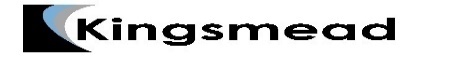 Meals are FREE for key stage 1 pupils and Charged at £2.60 a meal for key stage 2 pupils.Cheques payable to KINGSMEAD SCHOOL.PUPIL NAME…………………….........CLASS………………..........Amount Enclosed £………………… No. of Meals ordered…………Key Stage 1&2 orders for primary schoolsMeals are FREE for key stage 1 pupils and Charged at £2.60 a meal for key stage 2 pupils.Cheques payable to KINGSMEAD SCHOOL.PUPIL NAME…………………….........CLASS………………..........Amount Enclosed £………………… No. of Meals ordered…………Key Stage 1&2 orders for primary schoolsMeals are FREE for key stage 1 pupils and Charged at £2.60 a meal for key stage 2 pupils.Cheques payable to KINGSMEAD SCHOOL.PUPIL NAME…………………….........CLASS………………..........Amount Enclosed £………………… No. of Meals ordered…………Key Stage 1&2 orders for primary schoolsMeals are FREE for key stage 1 pupils and Charged at £2.60 a meal for key stage 2 pupils.Cheques payable to KINGSMEAD SCHOOL.PUPIL NAME…………………….........CLASS………………..........Amount Enclosed £………………… No. of Meals ordered…………Key Stage 1&2 orders for primary schoolsMeals are FREE for key stage 1 pupils and Charged at £2.60 a meal for key stage 2 pupils.Cheques payable to KINGSMEAD SCHOOL.PUPIL NAME…………………….........CLASS………………..........Amount Enclosed £………………… No. of Meals ordered…………Key Stage 1&2 orders for primary schoolsMeals are FREE for key stage 1 pupils and Charged at £2.60 a meal for key stage 2 pupils.Cheques payable to KINGSMEAD SCHOOL.PUPIL NAME…………………….........CLASS………………..........Amount Enclosed £………………… No. of Meals ordered…………Week: Oct 16th Week: Oct 16th Week: Oct 30th Week: Oct 30th Week: Nov 6th Week: Nov 6th MondayMondayMondayMondayMondayMondayPork Sausage & Caramelised Onion Sauce1Beef Burger in a Bun with Wedges 1Vegetable Sausage & Caramelised Onion SaucevMixed Bean & Vegetable Hot Pot vPeas, Carrots & Creamy MashPeas, Carrots & Creamy MashInset Day Inset Day                          Mixed Salad                         Mixed SaladCheese Sandwich Packed Lunch2Ham Roll & Salad 2Blueberry Muffin AArtic RollAFresh Fruit or YoghurtBFresh Fruit or YoghurtBTuesdayTuesdayTuesdayTuesdayTuesdayTuesdayPasta Bolognaise with peas1Meatball with a Tomato Herb Sauce 1Chicken Korma with Rice & Naan Bread1Vegetable BolognaisevVegetable LasagnevCauliflower & Broccoli Cheese Bakev                               Peas                               Peas       Garlic Bread Sweetcorn & Broccoli       Garlic Bread Sweetcorn & Broccoli                                Peas                                PeasChicken Salad2Jacket Potato with Cheese & Beans2Tuna Wrap Packed Lunch2Strawberry Angel DelightAChocolate Sponge with Chocolate Sauce ACherry & Apple Crumble with CustardAFresh Fruit or YoghurtBFresh Fruit or YoghurtBFresh Fruit or YoghurtBWednesdayWednesdayWednesdayWednesdayWednesdayWednesdayRoast Pork Loin with Apple Sauce & Gravy1Baked Chicken & Gravy1Roast Gammon with Gravy1Chunky Vegetable & Quorn Hot PotvCreamy Vegetable & Butter Bean PievVegetable & Lentil Bake with a Savoury Toppingv         Roast Potatoes, Carrot & Peas         Roast Potatoes, Carrot & Peas     Roast Potatoes, Green Beans & Carrots     Roast Potatoes, Green Beans & CarrotsRoast Potatoes & Medley of Mixed VegetablesRoast Potatoes & Medley of Mixed VegetablesHam Roll & Salad2Chicken Sandwich Packed Lunch2Tuna Salad2FlapjackAFlapjackAShortbreadAFresh Fruit or YoghurtBFresh Fruit or YoghurtBFresh Fruit or YoghurtBThursdayThursdayThursdayThursdayThursdayThursdayBeef & Tomato Lasagne1Beef Chilli Con Carne & Rice1Turkey & Vegetable Pie1Vegetable & Mixed Pasta BakevMushroom & Spinach Barley RisottovMacaroni Cheese Topped with Tomatov                    Peas & Sweetcorn                    Peas & Sweetcorn                           Crusty Roll                            Crusty Roll Boiled Potatoes, Peas & SweetcornBoiled Potatoes, Peas & SweetcornCheese Sandwich Packed lunch2Egg Salad 2Sardine Salad & Potato2Apple Crumble & CustardACarrot Cake ARice Krispie CakeAFresh Fruit or YoghurtBFresh Fruit or YoghurtBFresh Fruit or YoghurtBFridayFridayFridayFridayFridayFriday Baked Breaded Fish1Fish Fingers1Baked Breaded Fish1Vegetable Sausage vQuorn Burger vVegetable Nuggetsv           Sauté Potatoes & Baked Beans            Sauté Potatoes & Baked Beans       Potato Wedges, Peas & Tomato Sauce      Potato Wedges, Peas & Tomato Sauce            Potato Wedges & Baked Beans            Potato Wedges & Baked BeansJacket Potato with Cheese & Beans2Cheese & Cucumber Wrap with Salad2Jacket Potato with Cheese & Beans2Jam Sponge with Custard ABanana Cake & CustardAFruit & Strawberry JellyA	Fresh Fruit or YoghurtB	Fresh Fruit or YoghurtB	Fresh Fruit or YoghurtBCircle O your choice of either 1, V,2 and either A or B * packed Lunch option includes A & Choice Fruit or YoghurtSpecial dietary requirements can be catered for. Please contact your child’s School in the first Instance.  Allergy Advice: your child’s School Holds information on allergens contained with the key stage 1 & 2 menusKey Stage 1&2 orders for primary schoolsMeals are FREE for key stage 1 pupils and Charged at £2.60 a meal for key stage 2 pupils.Cheques payable to KINGSMEAD SCHOOL.PUPIL NAME…………………….........CLASS………………..........Amount Enclosed £………………… No. of Meals ordered…………Key Stage 1&2 orders for primary schoolsMeals are FREE for key stage 1 pupils and Charged at £2.60 a meal for key stage 2 pupils.Cheques payable to KINGSMEAD SCHOOL.PUPIL NAME…………………….........CLASS………………..........Amount Enclosed £………………… No. of Meals ordered…………Key Stage 1&2 orders for primary schoolsMeals are FREE for key stage 1 pupils and Charged at £2.60 a meal for key stage 2 pupils.Cheques payable to KINGSMEAD SCHOOL.PUPIL NAME…………………….........CLASS………………..........Amount Enclosed £………………… No. of Meals ordered…………Key Stage 1&2 orders for primary schoolsMeals are FREE for key stage 1 pupils and Charged at £2.60 a meal for key stage 2 pupils.Cheques payable to KINGSMEAD SCHOOL.PUPIL NAME…………………….........CLASS………………..........Amount Enclosed £………………… No. of Meals ordered…………Key Stage 1&2 orders for primary schoolsMeals are FREE for key stage 1 pupils and Charged at £2.60 a meal for key stage 2 pupils.Cheques payable to KINGSMEAD SCHOOL.PUPIL NAME…………………….........CLASS………………..........Amount Enclosed £………………… No. of Meals ordered…………Key Stage 1&2 orders for primary schoolsMeals are FREE for key stage 1 pupils and Charged at £2.60 a meal for key stage 2 pupils.Cheques payable to KINGSMEAD SCHOOL.PUPIL NAME…………………….........CLASS………………..........Amount Enclosed £………………… No. of Meals ordered…………Week: Nov 13th Week: Nov 13th Week: Nov 20th Week: Nov 20th Week: Nov 27th Week: Nov 27th MondayMondayMondayMondayMondayMondayPork Sausage & Caramelised Onion Sauce1Cottage Pie with Root Vegetables 1Beef Burger in a Bun with Wedges 1Vegetable Sausage & Caramelised Onion SaucevQuorn with Spinach & Vegetable Potato PievMixed Bean & Vegetable Hot Pot vPeas, Carrots & Creamy MashPeas, Carrots & Creamy Mash                    Carrots & Cabbage                    Carrots & Cabbage                         Mixed Salad                         Mixed SaladCheese Sandwich Packed Lunch2Cheese & Coleslaw Salad 2Ham Roll & Salad 2Blueberry Muffin AFruit Smoothies AArtic RollAFresh Fruit or YoghurtBFresh Fruit or YoghurtBFresh Fruit or YoghurtBTuesdayTuesdayTuesdayTuesdayTuesdayTuesdayPasta Bolognaise1Meatball with a Tomato Herb Sauce 1Chicken Korma with Rice & Naan Bread1Vegetable BolognaisevVegetable LasagnevCauliflower & Broccoli Cheese Bakev                               Peas                               Peas       Garlic Bread Sweetcorn & Broccoli       Garlic Bread Sweetcorn & Broccoli                                Peas                                PeasChicken Salad2Jacket Potato with Cheese & Beans2Tuna Wrap Packed Lunch2Strawberry Angel DelightAChocolate Sponge with Chocolate Sauce ACherry & Apple Crumble with CustardAFresh Fruit or YoghurtBFresh Fruit or YoghurtBFresh Fruit or YoghurtBWednesdayWednesdayWednesdayWednesdayWednesdayWednesdayRoast Pork Loin with Apple Sauce & Gravy1Baked Chicken & Gravy1Roast Gammon with Gravy1Chunky Vegetable & Quorn Hot PotvCreamy Vegetable & Butter Bean PievVegetable & Lentil Bake with a Savoury Toppingv         Roast Potatoes, Carrot & Peas         Roast Potatoes, Carrot & Peas     Roast Potatoes, Green Beans & Carrots     Roast Potatoes, Green Beans & CarrotsRoast Potatoes & Medley of Mixed VegetablesRoast Potatoes & Medley of Mixed VegetablesHam Roll & Salad2Chicken Sandwich Packed Lunch2Tuna Salad2FlapjackAFlapjackAShortbreadAFresh Fruit or YoghurtBFresh Fruit or YoghurtBFresh Fruit or YoghurtBThursdayThursdayThursdayThursdayThursdayThursdayBeef & Tomato Lasagne1Beef Chilli Con Carne & Rice1Turkey & Vegetable Pie1Vegetable & Mixed Pasta BakevMushroom & Spinach Barley RisottovMacaroni Cheese Topped with Tomatov                    Peas & Sweetcorn                    Peas & Sweetcorn                           Crusty Roll                            Crusty Roll Boiled Potatoes, Peas & SweetcornBoiled Potatoes, Peas & SweetcornCheese Sandwich Packed lunch2Egg Salad 2Sardine Salad & Potato2Apple Crumble & CustardACarrot Cake ARice Krispie CakeAFresh Fruit or YoghurtBFresh Fruit or YoghurtBFresh Fruit or YoghurtBFridayFridayFridayFridayFridayFriday Baked Breaded Fish1Fish Fingers1Baked Breaded Fish1Vegetable Sausage vQuorn Burger vVegetable Nuggetsv           Sauté Potatoes & Baked Beans            Sauté Potatoes & Baked Beans       Potato Wedges, Peas & Tomato Sauce      Potato Wedges, Peas & Tomato Sauce            Potato Wedges & Baked Beans            Potato Wedges & Baked BeansJacket Potato with Cheese & Beans2Cheese & Cucumber Wrap with Salad2Jacket Potato with Cheese & Beans2Jam Sponge with Custard ABanana Cake & CustardAFruit & Strawberry JellyA	Fresh Fruit or YoghurtB	Fresh Fruit or YoghurtB	Fresh Fruit or YoghurtBCircle O your choice of either 1, V,2 and either A or B * packed Lunch option includes A & Choice Fruit or YoghurtSpecial dietary requirements can be catered for. Please contact your child’s School in the first Instance.  Allergy Advice: your child’s School Holds information on allergens contained with the key stage 1 & 2 menus